Project Fair Table ReservationDescription for Project Profile BookA project book will be compiled and shared online with all event participants.  The purpose of the book is to provide clubs with basic information after the Multi-District Reunion so that clubs may determine which projects they may wish to participate in.*Funding TypesGlobal Grants: These grants require going through Rotary International for review and approval.  The minimum funding from RI is $15,000 which requires $30,000 in matching funds from participating clubs.World Community Service Grants: This process allows clubs to use the funds they receive from their districts to contribute to international projects rather than local projects.  The amount of funding varies along with the time required to work through the process.  At the earliest, such grants would not be funded until the 2018-2019 Rotary year as district funds to clubs for the current Rotary year are already committed to projects.Club to Club Grant: All aspects of these grants are negotiated between the participating clubs.  There is no District or Rotary International oversight, involvement or funding.When you submit this page, you may also submit pictures or other documentation to be included in Project Profile Book.   Email the completed form and any additional documentation as attachments to hwittenbornrotary@gmail.com with the subject line Project Profile:   insert Project Name here_.  By using the requested subject line, it is less likely that I will miss your email in my inbox.   Club InformationClub InformationClub InformationClub InformationClub InformationClub InformationClub InformationClub InformationClub InformationClub InformationClub InformationClub InformationClub InformationNameNameAddressAddressUSAMexicoCityCityStatePostal CodePostal CodePostal CodeProject ContactProject ContactProject ContactProject ContactProject ContactProject ContactProject ContactProject ContactProject ContactProject ContactProject ContactProject ContactProject ContactNameMobile PhoneEmailProject Contact at Reunion (if different from above)Project Contact at Reunion (if different from above)Project Contact at Reunion (if different from above)Project Contact at Reunion (if different from above)Project Contact at Reunion (if different from above)Project Contact at Reunion (if different from above)Project Contact at Reunion (if different from above)Project Contact at Reunion (if different from above)Project Contact at Reunion (if different from above)Project Contact at Reunion (if different from above)Project Contact at Reunion (if different from above)Project Contact at Reunion (if different from above)Project Contact at Reunion (if different from above)NameMobile PhoneEmailReunion Contact – please install the WhatsApp app on your phone so that we can text between US and Mexico mobile phones.  https://www.whatsapp.com/  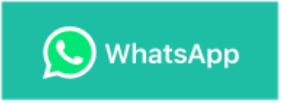 Reunion Contact – please install the WhatsApp app on your phone so that we can text between US and Mexico mobile phones.  https://www.whatsapp.com/  Reunion Contact – please install the WhatsApp app on your phone so that we can text between US and Mexico mobile phones.  https://www.whatsapp.com/  Reunion Contact – please install the WhatsApp app on your phone so that we can text between US and Mexico mobile phones.  https://www.whatsapp.com/  Reunion Contact – please install the WhatsApp app on your phone so that we can text between US and Mexico mobile phones.  https://www.whatsapp.com/  Reunion Contact – please install the WhatsApp app on your phone so that we can text between US and Mexico mobile phones.  https://www.whatsapp.com/  Reunion Contact – please install the WhatsApp app on your phone so that we can text between US and Mexico mobile phones.  https://www.whatsapp.com/  Reunion Contact – please install the WhatsApp app on your phone so that we can text between US and Mexico mobile phones.  https://www.whatsapp.com/  Reunion Contact – please install the WhatsApp app on your phone so that we can text between US and Mexico mobile phones.  https://www.whatsapp.com/  Reunion Contact – please install the WhatsApp app on your phone so that we can text between US and Mexico mobile phones.  https://www.whatsapp.com/  Reunion Contact – please install the WhatsApp app on your phone so that we can text between US and Mexico mobile phones.  https://www.whatsapp.com/  Reunion Contact – please install the WhatsApp app on your phone so that we can text between US and Mexico mobile phones.  https://www.whatsapp.com/  Reunion Contact – please install the WhatsApp app on your phone so that we can text between US and Mexico mobile phones.  https://www.whatsapp.com/  Project InformationProject InformationProject InformationProject InformationProject InformationProject InformationProject InformationProject InformationProject InformationProject InformationProject InformationProject InformationProject InformationNameNameNameDescriptionDescriptionDescriptionBooth Fee Calculation (Fill in table to determine amount of payment due)Booth Fee Calculation (Fill in table to determine amount of payment due)Booth Fee Calculation (Fill in table to determine amount of payment due)Booth Fee Calculation (Fill in table to determine amount of payment due)DescriptionQuantityUnit CostTotal CostProject Table Space (includes 6’ table draped in black, 2 chairs, wastebasket, power, 1 easel)1US $100.00US $100.00Additional EaselsUS $5.00US $Sign hanging (maximum sign size allowed 4.5ft/1.4m)US $25.00US $Grand TotalGrand TotalGrand TotalUS $Pay Table Reservation Fee Online at: http://rotarydistrict5870.org/ Email completed reservation form to: hwittenbornrotary@gmail.com Please note:All clubs should bring a small presentation/trading banner for their club if they have one.  These will be affixed to the front of each table. (See examples at right).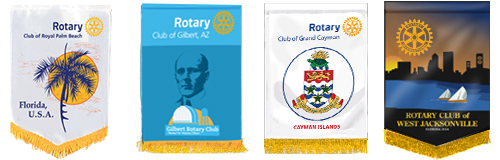 Bring any power cords, extension cords, etc. that you might need for your project display with you.Hanging signs from the ceiling is prohibitedUse of balloons is prohibited inside the exhibit hallAdhering any item to walls of the facility is prohibitedPay Table Reservation Fee Online at: http://rotarydistrict5870.org/ Email completed reservation form to: hwittenbornrotary@gmail.com Please note:All clubs should bring a small presentation/trading banner for their club if they have one.  These will be affixed to the front of each table. (See examples at right).Bring any power cords, extension cords, etc. that you might need for your project display with you.Hanging signs from the ceiling is prohibitedUse of balloons is prohibited inside the exhibit hallAdhering any item to walls of the facility is prohibitedPay Table Reservation Fee Online at: http://rotarydistrict5870.org/ Email completed reservation form to: hwittenbornrotary@gmail.com Please note:All clubs should bring a small presentation/trading banner for their club if they have one.  These will be affixed to the front of each table. (See examples at right).Bring any power cords, extension cords, etc. that you might need for your project display with you.Hanging signs from the ceiling is prohibitedUse of balloons is prohibited inside the exhibit hallAdhering any item to walls of the facility is prohibitedPay Table Reservation Fee Online at: http://rotarydistrict5870.org/ Email completed reservation form to: hwittenbornrotary@gmail.com Please note:All clubs should bring a small presentation/trading banner for their club if they have one.  These will be affixed to the front of each table. (See examples at right).Bring any power cords, extension cords, etc. that you might need for your project display with you.Hanging signs from the ceiling is prohibitedUse of balloons is prohibited inside the exhibit hallAdhering any item to walls of the facility is prohibitedClub InformationClub InformationClub InformationClub InformationClub InformationClub InformationClub InformationClub InformationClub InformationClub InformationClub InformationClub InformationClub InformationClub InformationClub InformationClub InformationClub InformationClub InformationClub InformationClub InformationClub InformationClub InformationClub InformationNameNameNameAddressAddressAddressUSAUSAMexicoMexicoCityCityCityStatePostal CodePostal CodePostal CodePostal CodePostal CodePostal CodeProject ContactProject ContactProject ContactProject ContactProject ContactProject ContactProject ContactProject ContactProject ContactProject ContactProject ContactProject ContactProject ContactProject ContactProject ContactProject ContactProject ContactProject ContactProject ContactProject ContactProject ContactProject ContactProject ContactNameNameMobile PhoneMobile PhoneMobile PhoneMobile PhoneMobile PhoneEmailEmailProject InformationProject InformationProject InformationProject InformationProject InformationProject InformationProject InformationProject InformationProject InformationProject InformationProject InformationProject InformationProject InformationProject InformationProject InformationProject InformationProject InformationProject InformationProject InformationProject InformationProject InformationProject InformationProject InformationFunding TypeSought (select 1)*Global Grant with matching funds from Rotary International (18-24 months funding timeline)Global Grant with matching funds from Rotary International (18-24 months funding timeline)Global Grant with matching funds from Rotary International (18-24 months funding timeline)Global Grant with matching funds from Rotary International (18-24 months funding timeline)Global Grant with matching funds from Rotary International (18-24 months funding timeline)Global Grant with matching funds from Rotary International (18-24 months funding timeline)Global Grant with matching funds from Rotary International (18-24 months funding timeline)Global Grant with matching funds from Rotary International (18-24 months funding timeline)Global Grant with matching funds from Rotary International (18-24 months funding timeline)Global Grant with matching funds from Rotary International (18-24 months funding timeline)Global Grant with matching funds from Rotary International (18-24 months funding timeline)Global Grant with matching funds from Rotary International (18-24 months funding timeline)Global Grant with matching funds from Rotary International (18-24 months funding timeline)Global Grant with matching funds from Rotary International (18-24 months funding timeline)Global Grant with matching funds from Rotary International (18-24 months funding timeline)Global Grant with matching funds from Rotary International (18-24 months funding timeline)Global Grant with matching funds from Rotary International (18-24 months funding timeline)Global Grant with matching funds from Rotary International (18-24 months funding timeline)Global Grant with matching funds from Rotary International (18-24 months funding timeline)Funding TypeSought (select 1)*World Community Service Grant (12-15 months funding timeline)World Community Service Grant (12-15 months funding timeline)World Community Service Grant (12-15 months funding timeline)World Community Service Grant (12-15 months funding timeline)World Community Service Grant (12-15 months funding timeline)World Community Service Grant (12-15 months funding timeline)World Community Service Grant (12-15 months funding timeline)World Community Service Grant (12-15 months funding timeline)World Community Service Grant (12-15 months funding timeline)World Community Service Grant (12-15 months funding timeline)World Community Service Grant (12-15 months funding timeline)World Community Service Grant (12-15 months funding timeline)World Community Service Grant (12-15 months funding timeline)World Community Service Grant (12-15 months funding timeline)World Community Service Grant (12-15 months funding timeline)World Community Service Grant (12-15 months funding timeline)World Community Service Grant (12-15 months funding timeline)World Community Service Grant (12-15 months funding timeline)World Community Service Grant (12-15 months funding timeline)Funding TypeSought (select 1)*Club to Club Grant (funding level and timing negotiated between participating clubs)Club to Club Grant (funding level and timing negotiated between participating clubs)Club to Club Grant (funding level and timing negotiated between participating clubs)Club to Club Grant (funding level and timing negotiated between participating clubs)Club to Club Grant (funding level and timing negotiated between participating clubs)Club to Club Grant (funding level and timing negotiated between participating clubs)Club to Club Grant (funding level and timing negotiated between participating clubs)Club to Club Grant (funding level and timing negotiated between participating clubs)Club to Club Grant (funding level and timing negotiated between participating clubs)Club to Club Grant (funding level and timing negotiated between participating clubs)Club to Club Grant (funding level and timing negotiated between participating clubs)Club to Club Grant (funding level and timing negotiated between participating clubs)Club to Club Grant (funding level and timing negotiated between participating clubs)Club to Club Grant (funding level and timing negotiated between participating clubs)Club to Club Grant (funding level and timing negotiated between participating clubs)Club to Club Grant (funding level and timing negotiated between participating clubs)Club to Club Grant (funding level and timing negotiated between participating clubs)Club to Club Grant (funding level and timing negotiated between participating clubs)Club to Club Grant (funding level and timing negotiated between participating clubs)NamePurpose/GoalPurpose/GoalPurpose/GoalPurpose/GoalPurpose/GoalNumber of persons who will benefit from the projectNumber of persons who will benefit from the projectNumber of persons who will benefit from the projectNumber of persons who will benefit from the projectNumber of persons who will benefit from the projectNumber of persons who will benefit from the projectNumber of persons who will benefit from the projectNumber of persons who will benefit from the projectNumber of persons who will benefit from the projectNumber of persons who will benefit from the projectDirectlyDirectlyIndirectlyIndirectlyIndirectlyIndirectlyIndirectlyDescription of project activities/actionsDescription of project activities/actionsDescription of project activities/actionsDescription of project activities/actionsDescription of project activities/actionsDescription of project activities/actionsProject ParticipationProject ParticipationProject ParticipationProject ParticipationProject ParticipationProject ParticipationProject ParticipationProject ParticipationProject ParticipationProject ParticipationProject ParticipationProject ParticipationProject ParticipationProject ParticipationProject ParticipationProject ParticipationProject ParticipationProject ParticipationProject ParticipationProject ParticipationProject ParticipationProject ParticipationProject ParticipationTotal Project Budget Amount from all funding sourcesTotal Project Budget Amount from all funding sourcesTotal Project Budget Amount from all funding sourcesTotal Project Budget Amount from all funding sourcesTotal Project Budget Amount from all funding sourcesTotal Project Budget Amount from all funding sourcesTotal Project Budget Amount from all funding sourcesTotal Project Budget Amount from all funding sourcesTotal Project Budget Amount from all funding sourcesTotal Project Budget Amount from all funding sourcesTotal Project Budget Amount from all funding sourcesUS $US $US $US $US $US $US $US $US $US $US $US $Minimum amount requested from clubs wishing to participate in the projectMinimum amount requested from clubs wishing to participate in the projectMinimum amount requested from clubs wishing to participate in the projectMinimum amount requested from clubs wishing to participate in the projectMinimum amount requested from clubs wishing to participate in the projectMinimum amount requested from clubs wishing to participate in the projectMinimum amount requested from clubs wishing to participate in the projectMinimum amount requested from clubs wishing to participate in the projectMinimum amount requested from clubs wishing to participate in the projectMinimum amount requested from clubs wishing to participate in the projectMinimum amount requested from clubs wishing to participate in the projectMinimum amount requested from clubs wishing to participate in the projectMinimum amount requested from clubs wishing to participate in the projectMinimum amount requested from clubs wishing to participate in the projectMinimum amount requested from clubs wishing to participate in the projectMinimum amount requested from clubs wishing to participate in the projectMinimum amount requested from clubs wishing to participate in the projectMinimum amount requested from clubs wishing to participate in the projectUS $US $US $US $US $